The Gundaroo Film Society (GFS) is a volunteer-run non-profit organisation set up to encourage interest in all genres of film. In compliance with NSW Federation of Film Societies regulations, the general conditions of the Gundaroo Film Society are: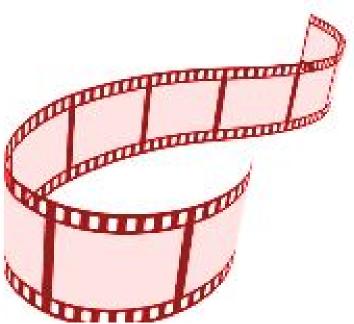 No admission charges are paid for any individual screeningOnly members and guests of members can be admitted to screeningsMembership is available at any screening throughout the yearNew and renewing membership fee for 2023 is $50 per personMembers must be 18 years or overMembership is non-transferable. You cannot pass your membership to a friend to use. However, you may bring along a guest. Each member may invite up to three guests per year. A guest may only attend two screenings in a year after which they are encouraged to become a member.Screenings are held once a month in the Gundaroo Soldiers’ Memorial Hall. The schedule of films is displayed on the website www.gundaroofilms.org and Facebook page GundarooFilms.As the Gundaroo Film Society is a sub-committee of the Gundaroo Soldiers’ Memorial Hall Committee Inc, members of the Film Society automatically become members of the Gundaroo HallMembers and guests are required to comply with current NSW Government COVID-19 requirementsBYO meals (food and drinks) are permitted at screenings this seasonPlease complete the form below and email it to info@gundaroofilms.org or take it along with you and join or renew at any GFS screening. Payment can be by Direct Deposit using details below or cash at the door.For renewing members please advise any change to contact detailsGFS MEMBERSHIP APPLICATION - 2023 SEASON  (or to update your email/address/phone details)Signature: 		Office Use Only: Payment	If you have any questions, please email:  info@gundaroofilms.org  DIRECT DEPOSITCASH – At the Door Gundaroo Film SocietyBSB	062904Acct No	10281149Please indicate <GFS surname + given name> as the Reference for your payment and the word <Membership> in the Message field,e.g. GFS Smith Jane           MembershipAddress: Gundaroo Film SocietyGundaroo Soldiers’ Memorial Hall52 Cork StreetGPO Box 8034Gundaroo NSW 2620Member DetailsMember DetailsMember DetailsMember DetailsMember DetailsFull NameEmailPhonePostal AddressAmount Paid